VISTO SECRETÁRIA:__________________   - Enviar a ficha para secretariafph@gmail.com                                                                                                                                                                                                               Obs: A retirada da carteira junto a Secretária da FPH está vinculada ao pagamento da taxa confecção da mesma prevista no regulamento 2015.CLUBECLUBERESPONSÁVELRESPONSÁVELCONTATOS- TELEFONICOS/E-MAIL/WHATSAPPCONTATOS- TELEFONICOS/E-MAIL/WHATSAPP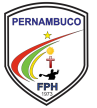 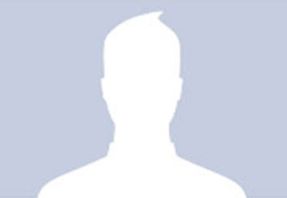 NOME COMPLETO: DN: RGNOME COMPLETO: DN: RGNOME COMPLETO: DN: RG